بسم الله الرحمن الرحيماختبار نهاية الفصل الدراسي الثالث – ( الدور الأول ) – للعام الدراسي 1445هـ    السؤال الأول : فهم المقروء :   تعتبر القرصنة الإلكترونية تهديدا خطيرا في عصرالانفتاح الرقمي وتكنولوجيا المعلومات من شأنه إلحاق أضرار بالغة بالأفراد والشركات والمؤسسات، إذ تعد بمثابة تخطيط منظم للتسلل إلى الانظمة الإلكترونية واختراق الأجهزة الرقمية والتلاعب بجميع البيانات والمعلومات المسجلة عليها بل وحتى سرقتها أو اتلافها بما يتعدى مبادئ الخصوصية ومتطلبات الأمن الرقمي.وتشير عملية القرصنة الإلكترونية إلى تحديد واستغلال الثغرات التقنية في أنظمة الكمبيوتر والشبكة في القيام بالنسخ غيرالقانوني لأشياء يعد الوصول غيرالمصرح به إليها انتهاكا للحقوق والملكيات الخاصة.لذا أنشأت المملكة  في عهد الملك سلمان بن عبد العزيز الهيئة الوطنية  للأمن السيبراني الذي هو أمن المعلومات على أجهزة الحاسب الآلي وشبكاته والمعلومات والخدمات. 
وكثيرا ما نسمع بمصطلحين وهما (الهاكر)و (الكراكر ) من المصطلحات الرقمية وليدة العصر الحديث يعتبر الهاكر هو الشخص الذي يمتلك المهارة في مجال القرصنة الالكترونية وأمن المعلومات ويقوم بتسخير معارفه في تعزيز الحماية والأمن الرقمي وإصلاح الثغرات لنظم الحماية السيبرانية بإذن مسبق من ملاكها . أما الكراكر يقصد بها ذلك الشخص الذي يسخر مهاراته في اختراق الأنظمة السيبرانية وتخطي الحواجز الأمنية دون إذن مسبق من أصحابها تلبية لأهداف ومصالح لا أخلاقية أو غير قانونية مثل سرقة البيانات والتلاعب بالمواقع بمزاولة الاحتيال على المستخدمين.10 – كيف تحمي نفسك من القرصنة الإلكترونية؟
الدخول على المواقع الموثوق فيها وعدم دخول المنتديات غير الموثوق فيها وعدم نشر كلمات المرور أو البيانات الشخصية. السؤال الثاني : الصنف اللغوي :  السؤال الثالث : الوظيفة النحوية :    ** اختر الإجابة الصحيحة :                                                                                 5- زرت مكتبة الجامعة. (اجعل كلمة "مكتبة " بدلا وغير ما يلزم)     ..... زرت الجامعة مكتبتها  .... 6- مثل في جملة حرف عطف يفيد الترتيب والتعقيب.    ......  دخل المعلم فالطلاب  .....السؤال الرابع : الأسلوب اللغوي :  ** اختر الإجابة الصحيحة :                                                                                 5- تعجب من "قبح التدخين" مستخدما صيغة "ما أفعله"؟...........  ما أقبح التدخين!  ..............6- اشترك في المسابقة  (7) متسابقين.  اكتب العدد بألفاظ عربية .   ............. اشترك في المسابقة سبعة متسابقين   ...................  السؤال الخامس : الرسم الإملائي ـــــــــــــــــــــــــــــــــــــــــــــــــــــــــــــــــــــــــــــــــــــــــــــــــــــــــــــــــــــــــــــــــــــــــــــــــــــــــــــــــــــــــــــــــــــــــــــــــــــــــــــــــــــــــــــــــــــــــــــــ   السؤال السادس  : الرسم الكتابي :      اكتب ما يلي بخط الرقعة
 والنفس راغبة إذا رغبتها 		وإذا ترد إلى قليل تقنع.......................................................................................................................................................................................................................................................................................................................................................................................................................................................................................................انتهت الأسئلةنموذج الإجابة https://youtu.be/nfjo3Qb5Ydwرابط التليجرام https://t.me/tdsglالمملكة العربية السعوديةوزارة التعليمإدارة التعليم .................مدرسة : ......................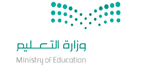 المادة : لغتي الخالدةالصف : الثالث  المتوسطالزمن : ساعتان اسم الطالب : ........................................................................................................الصف : الثالث   المتوسط (      )سالمهارةالمهارةالدرجة الدرجة بالأرقامالدرجة بالأحرفالمصححالمراجعالمدقق1فهم المقروءفهم المقروء102الصنف اللغويالصنف اللغوي63الوظيفة النحويةالوظيفة النحوية63الأسلوب اللغويالأسلوب اللغوي64الظاهرة الإملائيةالظاهرة الإملائية65الرسم الكتابيالرسم الكتابي6المجموع النهائيالمجموع النهائي4040  101- لحماية أمن المعلومات على أجهزة الحاسب والشبكات أنشئت :   1- لحماية أمن المعلومات على أجهزة الحاسب والشبكات أنشئت :   1- لحماية أمن المعلومات على أجهزة الحاسب والشبكات أنشئت :   1- لحماية أمن المعلومات على أجهزة الحاسب والشبكات أنشئت :   1- لحماية أمن المعلومات على أجهزة الحاسب والشبكات أنشئت :   أ – القرصنة الرقمية         أ – القرصنة الرقمية         ب- هيئة الأمن السيبراني             ب- هيئة الأمن السيبراني             جـ ـ الكراكر 2-  ما أسباب  انتشار القرصنة الرقمية؟2-  ما أسباب  انتشار القرصنة الرقمية؟2-  ما أسباب  انتشار القرصنة الرقمية؟2-  ما أسباب  انتشار القرصنة الرقمية؟2-  ما أسباب  انتشار القرصنة الرقمية؟أ – التوعية بمشاكل الإنترنتأ – التوعية بمشاكل الإنترنتب- التواصل والتسلية بين الأفرادب- التواصل والتسلية بين الأفرادجـ تحقيق أهداف اقتصادية وسياسية3 – من صفات الهاكر : 3 – من صفات الهاكر : 3 – من صفات الهاكر : 3 – من صفات الهاكر : 3 – من صفات الهاكر : أ – ذو أخلاق ومبادئ     أ – ذو أخلاق ومبادئ     ب- عديم الأخلاق والمبادئ   ب- عديم الأخلاق والمبادئ   جـ ـ إدارة الأعمال     4- ما الرسالة التي يسعى الكاتب لإيصالها؟4- ما الرسالة التي يسعى الكاتب لإيصالها؟4- ما الرسالة التي يسعى الكاتب لإيصالها؟4- ما الرسالة التي يسعى الكاتب لإيصالها؟4- ما الرسالة التي يسعى الكاتب لإيصالها؟أ – التوعية بمخاطر القرصنة الرقميةأ – التوعية بمخاطر القرصنة الرقميةب- نشر الثقافة الرقميةب- نشر الثقافة الرقميةجـ ـ التواصل الفعال بين العالم5 – تعود مخاطر القرصنة الرقمية على:5 – تعود مخاطر القرصنة الرقمية على:5 – تعود مخاطر القرصنة الرقمية على:5 – تعود مخاطر القرصنة الرقمية على:5 – تعود مخاطر القرصنة الرقمية على:أ – الشركات الكبرى والمؤسسات الحكوميةأ – الشركات الكبرى والمؤسسات الحكوميةب- أفراد المجتمع ب- أفراد المجتمع جـ - جميع ما ذكر             6- تعتمد القرصنة الإلكترونية التي تلحق الضرر بالآخرين على :  6- تعتمد القرصنة الإلكترونية التي تلحق الضرر بالآخرين على :  6- تعتمد القرصنة الإلكترونية التي تلحق الضرر بالآخرين على :  6- تعتمد القرصنة الإلكترونية التي تلحق الضرر بالآخرين على :  6- تعتمد القرصنة الإلكترونية التي تلحق الضرر بالآخرين على :  أ – الكراكر      أ – الكراكر        ب- الهاكر       ب- الهاكر     جـ ـ الأمن السيبراني     7 – مضاد " تعزيز  " 7 – مضاد " تعزيز  " 7 – مضاد " تعزيز  " 7 – مضاد " تعزيز  " 7 – مضاد " تعزيز  " أ – تقوية          أ – تقوية                     ب- إضعاف                     ب- إضعاف          جـ - إصلاح            8 – مرادف " تكنولوجيا  " هي وسائل ...8 – مرادف " تكنولوجيا  " هي وسائل ...8 – مرادف " تكنولوجيا  " هي وسائل ...8 – مرادف " تكنولوجيا  " هي وسائل ...8 – مرادف " تكنولوجيا  " هي وسائل ...أ – تقنية المعلومات        أ – تقنية المعلومات        ب-  الأجهزة الحديثة          ب-  الأجهزة الحديثة          جـ - تقنية الاتصالات           9 – الفكرة الرئيسة للنص:9 – الفكرة الرئيسة للنص:9 – الفكرة الرئيسة للنص:9 – الفكرة الرئيسة للنص:9 – الفكرة الرئيسة للنص:أ – تعريف الهاكر والكراكر        ب- القرصنة الرقمية ومخاطرها            ب- القرصنة الرقمية ومخاطرها            جـ ـ سبل حماية البيانات                                                                                                                            جـ ـ سبل حماية البيانات                                                                                                                               61 – استخرج المهندس البترول استخراجا . كلمة " استخراج" مصدر .......على وزن .......1 – استخرج المهندس البترول استخراجا . كلمة " استخراج" مصدر .......على وزن .......1 – استخرج المهندس البترول استخراجا . كلمة " استخراج" مصدر .......على وزن .......1 – استخرج المهندس البترول استخراجا . كلمة " استخراج" مصدر .......على وزن .......أ – رباعي - إفعالب- خماسي - افتعال جـ - سداسي - استفعال           د ـ ثلاثي – فعال .2- الزراعة من أقدم المهن على الأرض .   كلمة "زراعة " مصدر ثلاثي قياسي لأنها :2- الزراعة من أقدم المهن على الأرض .   كلمة "زراعة " مصدر ثلاثي قياسي لأنها :2- الزراعة من أقدم المهن على الأرض .   كلمة "زراعة " مصدر ثلاثي قياسي لأنها :2- الزراعة من أقدم المهن على الأرض .   كلمة "زراعة " مصدر ثلاثي قياسي لأنها :أ – تدل على حركةب-  تدل على حرفة جـ - تدل على لوند ـ تدل على مرض3- يستخدم الفلاح المحراث في الزراعة.  اسم الآلة " محراث :3- يستخدم الفلاح المحراث في الزراعة.  اسم الآلة " محراث :3- يستخدم الفلاح المحراث في الزراعة.  اسم الآلة " محراث :3- يستخدم الفلاح المحراث في الزراعة.  اسم الآلة " محراث :أ – مشتق   ب- جامدجـ ـ غير مشتق د ـ سماعي   4- اسم الآلة الجامد فيما يأتي :4- اسم الآلة الجامد فيما يأتي :4- اسم الآلة الجامد فيما يأتي :4- اسم الآلة الجامد فيما يأتي :أ – إبرةب- حاسوب جـ - ساقية           د ـ محراث 5- اسم الآلة من كلمة "ذاع " 5- اسم الآلة من كلمة "ذاع " 5- اسم الآلة من كلمة "ذاع " 5- اسم الآلة من كلمة "ذاع " أ – مذيعب-  إذاعة جـ - مذياعد ـ ذيوعا6- أجاب الطالب عن السؤال  ...... ( أكمل بمصدر مناسب ) 6- أجاب الطالب عن السؤال  ...... ( أكمل بمصدر مناسب ) 6- أجاب الطالب عن السؤال  ...... ( أكمل بمصدر مناسب ) 6- أجاب الطالب عن السؤال  ...... ( أكمل بمصدر مناسب ) أ – جوابا  ب- سريعاجـ ـ إجابة د ـ مجيب     61- يموت الناس حتى الأنبياء.           ( حتى) حرف عطف يفيد:  1- يموت الناس حتى الأنبياء.           ( حتى) حرف عطف يفيد:  1- يموت الناس حتى الأنبياء.           ( حتى) حرف عطف يفيد:  1- يموت الناس حتى الأنبياء.           ( حتى) حرف عطف يفيد:  أ – مجرد الجمع ب- الترتيب والتعقيب  جـ ـ الغاية   د ـ الشك    2 – تولى الخليفة ......الخلافة بعد النبي صلى الله عليه وسلم.  2 – تولى الخليفة ......الخلافة بعد النبي صلى الله عليه وسلم.  2 – تولى الخليفة ......الخلافة بعد النبي صلى الله عليه وسلم.  2 – تولى الخليفة ......الخلافة بعد النبي صلى الله عليه وسلم.  أ – أبو بكر ب- أبا بكر   جـ - أبي بكر            د – 3- الجملة التي اشتملت على بدل بعض من كل : 3- الجملة التي اشتملت على بدل بعض من كل : 3- الجملة التي اشتملت على بدل بعض من كل : 3- الجملة التي اشتملت على بدل بعض من كل : أ – رحل الإمام ابن تيمية إلى مصرب- هذا العالم مجتهد جـ ـ قرأت القصة نصفها  د ـ قرأت نصف القصة    4 –‏ اختر أحد السبيلين : الضياع .....النجاة.    أكمل بحرف عطف مناسب    4 –‏ اختر أحد السبيلين : الضياع .....النجاة.    أكمل بحرف عطف مناسب    4 –‏ اختر أحد السبيلين : الضياع .....النجاة.    أكمل بحرف عطف مناسب    4 –‏ اختر أحد السبيلين : الضياع .....النجاة.    أكمل بحرف عطف مناسب    أ – و  ب- فـجـ - أو             د – ثم   61- أحفظ من القرآن .......جزءا. 1- أحفظ من القرآن .......جزءا. 1- أحفظ من القرآن .......جزءا. 1- أحفظ من القرآن .......جزءا. أ – أربع عشر     ب-  أربعة عشر   جـ ـ    أربعة عشرة  د ـ أربع عشرة      2- لا يتعجب من الفعل "انتصر" مباشرة لأنه:  2- لا يتعجب من الفعل "انتصر" مباشرة لأنه:  2- لا يتعجب من الفعل "انتصر" مباشرة لأنه:  2- لا يتعجب من الفعل "انتصر" مباشرة لأنه:  أ – غير ثلاثيب – جامدا جـ - مبنيا للمجهول د ـ مثبتا3- أكرم بالزائرين!      التعجب هنا جاء على صيغة ...3- أكرم بالزائرين!      التعجب هنا جاء على صيغة ...3- أكرم بالزائرين!      التعجب هنا جاء على صيغة ...3- أكرم بالزائرين!      التعجب هنا جاء على صيغة ...أ – أفعل   ب- أفعل به    جـ ـ    ما أفعله    د ـ ما فعل       4- الفريق يتكون من .......لاعبا. 4- الفريق يتكون من .......لاعبا. 4- الفريق يتكون من .......لاعبا. 4- الفريق يتكون من .......لاعبا. أ – أحد عشر   ب- أحد عشرة    جـ ـ    إحدى عشر    د ـ إحدى عشرة          61- الكريم ابن الكريم يوسف بن يعقوب .  لم تحذف همزة ابن الأولى لأنها :1- الكريم ابن الكريم يوسف بن يعقوب .  لم تحذف همزة ابن الأولى لأنها :1- الكريم ابن الكريم يوسف بن يعقوب .  لم تحذف همزة ابن الأولى لأنها :1- الكريم ابن الكريم يوسف بن يعقوب .  لم تحذف همزة ابن الأولى لأنها :1- الكريم ابن الكريم يوسف بن يعقوب .  لم تحذف همزة ابن الأولى لأنها :1- الكريم ابن الكريم يوسف بن يعقوب .  لم تحذف همزة ابن الأولى لأنها :1- الكريم ابن الكريم يوسف بن يعقوب .  لم تحذف همزة ابن الأولى لأنها :أ – وقعت في أول السطرب- وقعت بين علمين ب- وقعت بين علمين ب- وقعت بين علمين جـ ـ ثنيتجـ ـ ثنيتد ـ وقعت بين اسمين غير علمين2- كلمة بها واو زائدة   :2- كلمة بها واو زائدة   :2- كلمة بها واو زائدة   :2- كلمة بها واو زائدة   :2- كلمة بها واو زائدة   :2- كلمة بها واو زائدة   :2- كلمة بها واو زائدة   :أ – عمروب- يدعو    ب- يدعو    ب- يدعو    جـ - داود     جـ - داود     د ـ ذو خلق3- عند دخول  همزة الاستفهام على جملة " القرصنة تهدد المجتمع." تصبح :   3- عند دخول  همزة الاستفهام على جملة " القرصنة تهدد المجتمع." تصبح :   3- عند دخول  همزة الاستفهام على جملة " القرصنة تهدد المجتمع." تصبح :   3- عند دخول  همزة الاستفهام على جملة " القرصنة تهدد المجتمع." تصبح :   3- عند دخول  همزة الاستفهام على جملة " القرصنة تهدد المجتمع." تصبح :   3- عند دخول  همزة الاستفهام على جملة " القرصنة تهدد المجتمع." تصبح :   3- عند دخول  همزة الاستفهام على جملة " القرصنة تهدد المجتمع." تصبح :   أ – ألقرصنة تهدد المجتمع؟ ب- آلقرصنة تهدد المجتمعب- آلقرصنة تهدد المجتمعب- آلقرصنة تهدد المجتمعجـ - أالقرصنة تهدد المجتمع؟جـ - أالقرصنة تهدد المجتمع؟د- آالقرصنة تهدد المجتمع؟4- (  عمَّ تسأل؟ ) التحليل الإملائي الصحيح لما تحته خط هو:4- (  عمَّ تسأل؟ ) التحليل الإملائي الصحيح لما تحته خط هو:4- (  عمَّ تسأل؟ ) التحليل الإملائي الصحيح لما تحته خط هو:4- (  عمَّ تسأل؟ ) التحليل الإملائي الصحيح لما تحته خط هو:4- (  عمَّ تسأل؟ ) التحليل الإملائي الصحيح لما تحته خط هو:4- (  عمَّ تسأل؟ ) التحليل الإملائي الصحيح لما تحته خط هو:4- (  عمَّ تسأل؟ ) التحليل الإملائي الصحيح لما تحته خط هو:أ – عن + ما الاستفهامية ب- عن + ما الموصولة ب- عن + ما الموصولة ب- عن + ما الموصولة جـ - عن + من الاستفهاميةجـ - عن + من الاستفهاميةد- عن + من الموصولة 5- الجملة التي كتبت بشكل صحيح فيما يأتي هي :5- الجملة التي كتبت بشكل صحيح فيما يأتي هي :5- الجملة التي كتبت بشكل صحيح فيما يأتي هي :5- الجملة التي كتبت بشكل صحيح فيما يأتي هي :5- الجملة التي كتبت بشكل صحيح فيما يأتي هي :5- الجملة التي كتبت بشكل صحيح فيما يأتي هي :5- الجملة التي كتبت بشكل صحيح فيما يأتي هي :أ -  مسلموا القرية متعاونون     أ -  مسلموا القرية متعاونون     ب- المسلم يدعوا ربه     جـ - المسلم يسموا بنفسه     جـ - المسلم يسموا بنفسه     د ـ المسلمون تعاونوا في الخير د ـ المسلمون تعاونوا في الخير 6-  الكلمة التي بها واو زائدة :6-  الكلمة التي بها واو زائدة :6-  الكلمة التي بها واو زائدة :6-  الكلمة التي بها واو زائدة :6-  الكلمة التي بها واو زائدة :6-  الكلمة التي بها واو زائدة :6-  الكلمة التي بها واو زائدة :أ –أولوأ –أولوب- ذوو         جـ ـ  يدعو    جـ ـ  يدعو    د ـ ذهبواد ـ ذهبوا   6